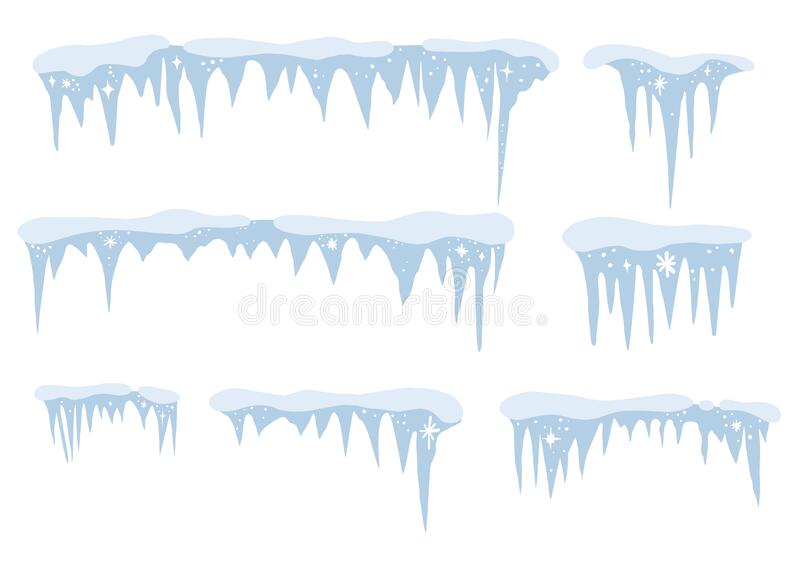 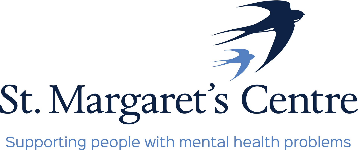 To Book Classes Call: 0191 384 8100 or Email: enquiries@stmargaretscentre.co.uk(There is an attendance fee of 50p per day, this is to help with cost of materials and hot beverages) MONDAY 9TH JANUARY Afternoon –NEW! Embossed Foil Art (2-week Course) - 1.15pm - 3.30pm - Olwyn (Craft Room) On a piece of card, we will create an outline using string and PVA glue. We will then press a layer of foil into the outline we have created and rub over with black paint to create an aged metallic appearance.DIY Leather Bookmark - 1.15pm – 3.30pm – Nicola (Room 3)You will cut two strips of leather of your choice, these will be simply bound together with glue, between the two strips will be some text which will be seen through small windows that will be cut out of the leather. Your bookmark will be finished with a DIY leather tassel.TUESDAY 10TH JANUARY 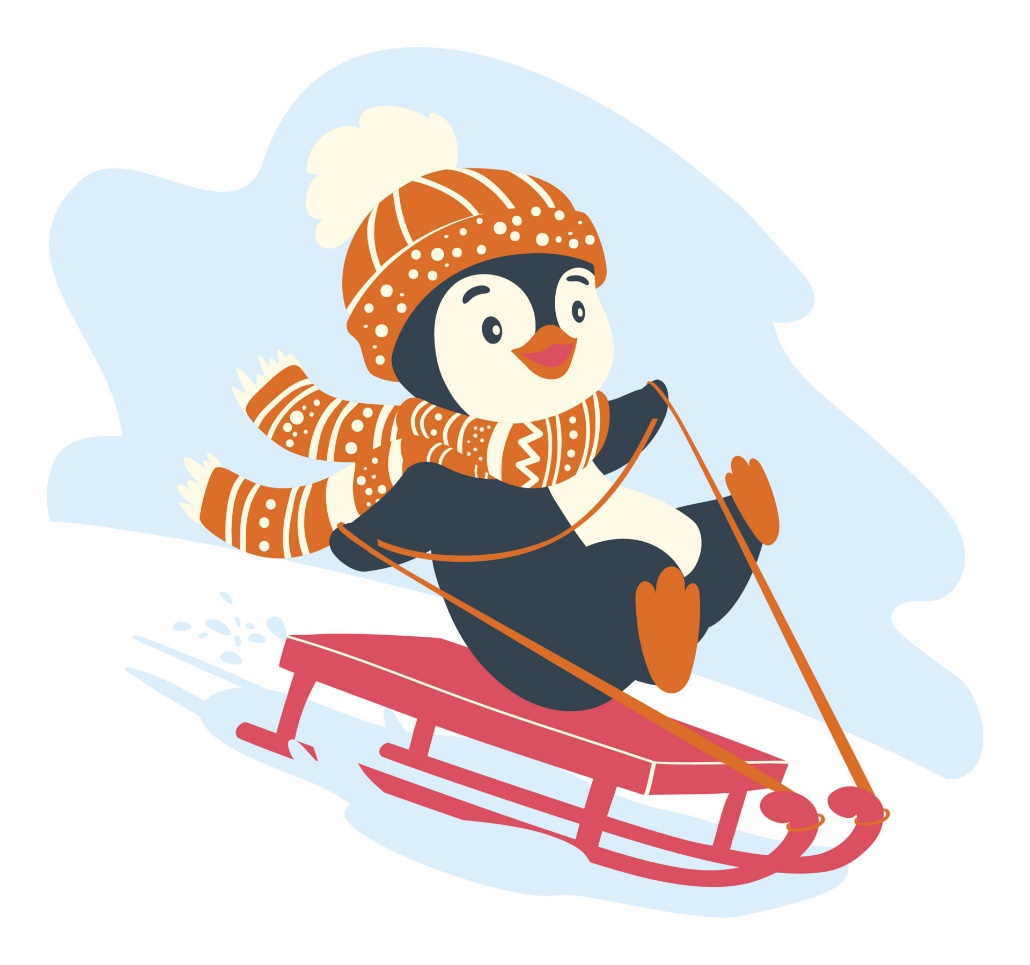 All day -Social day – 9.30am – 4pm – Nicola (All Rooms)Come and go as you please. A gentle introductioninto social interaction and a safe place to get on withany hobbies you may have e.g., Painting, drawing,writing, jigsaws, crosswords, knitting, or just enjoy a nice little chin wag with a cuppa. You must bookyour slot on any social day you wish to attend andsecure a seat.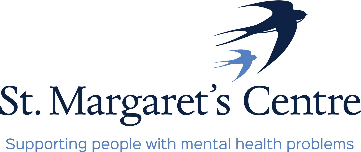 WEDNESDAY 11TH JANUARYMorning – Illuminated Street Lamp - 10am - 12pm – Olwyn (Craft Room)We will draw over a pre – printed street scene on an A4 sheet of card, and colour it. Then we will cut out a moon and a few windows and staple it into a cylinder. With addition of a battery-operated tea light, you will have a unique table lamp.NEW! DIY Floral 2023 Calendar Course (4 Weeks) - 10am - 12pm – Nicola (Room 3)Create your own Calendar for the year. You will paint, decorate and bling botanical illustrations that represent each month. Your pages will then be bound together ready to take home. Afternoon – NEW! Recorder Group - 1.15pm – 3.30pm – Olwyn (Room 3)Learn the basics in this fun beginners Group and make music together. You will learn how to read basic music notation, with potential to progress.Abstract Pattern Watercolour Workshop - 1.15pm – 3.30pm – Nicola (Craft Room)Learn to paint confidently with watercolour and create mark-making art. You will experiment with unusual, simple, and fun techniques that will help you paint more freely with watercolour in a more fun, carefree, and abstract way. This will include Fineliner and metallic detailing. THURSDAY 12TH JANUARYAll day - Social day – 9.30am – 4pm – Olwyn (Craft Room & Room 3) Come and go as you please. A gentle introduction into social interaction and a safe place to get on with any hobbies you may have e.g., Painting, drawing, writing, jigsaws, crosswords, knitting. Or just enjoy a nice little chin wag with a cuppa. You must book a slot on any social day you wish to attend to secure a seat.NEW! Joinery Course – (4 Weeks) – 10am – 3.30pm – Tony (Workshop)Learn how to plan, measure, and use the correct tools to create your very own storage treasure chestFRIDAY 13TH JANUARY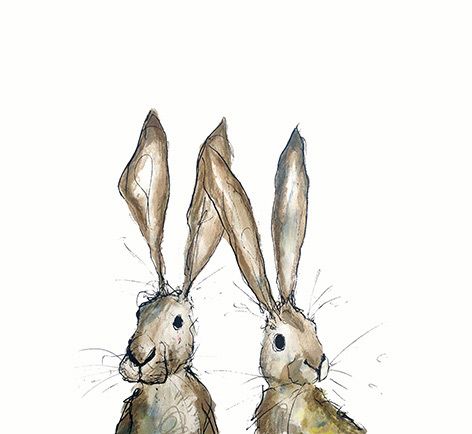 Morning –Tree of Life Window Card – 10am – 12pm - Olwyn (Room 3)We will decorate a circular tree of life design with coloured inks on clear acetate. This will then be made into a greetings card.NEW! Sugar Craft Course (8 Weeks) – 10am – 12pm – WEA (Craft Room)Sugar craft can be described as three-dimensional cake decorating.  It covers a huge variety of styles, and includes characters and models made from sugar paste or fondant, to amazingly lifelike and botanically correct sugar craft flowers.Fondant is usually used to cover a cake – and can be bought pre-coloured, or can be coloured to exactly the right shade, usually using colour pastes.  You can also use dusts in various colours to “paint” or brush colour onto your finished work.Project Linus - 10am – 12pm – Isabelle & Debbie (Room 2)Project Linus is a volunteer organisation. We aim to provide a sense of security and comfort to sick and traumatised babies, children, and teenagers through the provision of new home-made patchwork quilts and knitted blankets. No sewing skills or experience is required, you will learn new skills as you go. Afternoon – Dry Brush Painting - 1.15pm - 3.30pm - Olwyn (Room 3)A rewarding technique using acrylic paint and simple brush strokes onto black paper, but no water!Decorative Yarn Birds - 1.15pm – 3.30pm – Nicola (Room 2) Using only yarn with wire details, you will create the loveliest little yarn bird ornaments to pop around your home or pass on as a quirky homemade gift.Textiles – 1.30pm – 3.30pm – Isabelle (Craft Room)Learn the basics of Sewing, knitting, and quilting in this friendly, upbeat, and social class. Learn how to use sewing machines and the correct tools and techniques to create wonderful textile pieces whilst expanding your social skills.MONDAY 16TH JANUARYAfternoon – Embossed Foil Art – 1.15pm – 3.30pm – Olwyn (Continued – Final Class)Dreamscape Collage - 1.15pm – 3.30pm – Nicola (Room 3)Flicking through magazines for inspiration, you will find weird and wonderful imagery that appeal to you on a personal level. You will cut out, arrange, and stick onto A3 card to create your own surreal, dreamlike graphic art style poster.Maintaining Emotional Resilience – 1.15pm – 3.30pm – Andrea (Room 2) In this session we will talk about what emotional resilience and wellbeing means to each of us. We will discuss a variety of coping techniques, learn how to build our social support network, and put it all together in a personal wellbeing plan.TUESDAY 17TH JANUARYAll day – Social day – 9.30am – 4pm – Nicola (All Rooms) WEDNESDAY 18TH JANUARYMorning – Tree of Life Window Card – 10am – 12pm – Olwyn (Craft Room)DIY Floral 2023 Calendar Course (4 Weeks) - 10am - 12pm – Nicola (Continued - week 2)Afternoon – Recorder Group - 1.15pm – 3.30pm – Olwyn (Room 3)DIY Leather Bookmark - 1.15pm – 3.30pm – Nicola (Craft Room)THURSDAY 19TH JANUARYAll day – Social day – 9.30am – 4pm – Olwyn (Craft Room & Room 3)Joinery Course – 10am – 3.30pm – Tony (Continued – Week 2)FRIDAY 20TH JANUARYMorning – Abstract Pattern Watercolour Workshop - 10am – 12pm –Nicola (Room 3)Sugar Craft Course – 10am – 12pm – WEA (Continued – Week 2)Linus Project - 10am – 12pm – Isabelle & Debbie (Room 2)Afternoon – NEW! Embossed Foil Art (2-week Course) - 1.15pm - 3.30pm - Olwyn (Craft Room) On a piece of card, we will create an outline using string and PVA glue. We will the press a layer of foil into the outline we have created and rub over with black paint to create an aged metallic appearance.Dreamscape Collage – 1.15pm – 3.30pm – Nicola (Room 2)Textiles – 1.30pm – 3.30pm – Isabelle (Craft Room)MONDAY 23RD JANUARY Afternoon – Tree of Life Window Card – 1.15pm – 3.30pm – Olwyn (Craft Room)Decorative Yarn Birds – 1.15pm – 3.30pm – Nicola (Room 3)TUESDAY 24TH JANUARY All day –Social day – 9.30am – 4pm – Nicola (All Rooms) WEDNESDAY 25TH JANUARYMorning – Dry Brush Painting – 10am – 12pm – Olwyn (Craft Room)DIY Floral 2023 Calendar Course (4 Weeks) - 10am - 12pm – Nicola (Continued - week 3)Afternoon – Recorder Group - 1.15pm – 3.30pm – Olwyn (Room 3)Dreamscape Collage - 1.15pm – 3.30pm – Nicola (Craft Room)Maintaining Emotional Resilience – 1.15pm – 3.30pm – Andrea (Room 2) In this session we will talk about what emotional resilience and wellbeing means to each of us. We will discuss a variety of coping techniques, learn how to build our social support network, and put it all together in a personal wellbeing plan.THURSDAY 26TH JANUARYAll day – Social day – 9.30am – 4pm – Olwyn (Craft Room & Room 3)Joinery Course – 10am – 3.30pm – Tony (Continued – Week 3)FRIDAY 27TH JANUARYMorning – Illuminated Street Lamp - 10am – 12pm – Olwyn (Craft Room)Sugar Craft Course – 10am – 12pm – WEA (Continued – Week 3)Linus Project - 10am – 12pm – Isabelle & Debbie (Room 2)Afternoon – Embossed Foil Art (2-week Course) - 1.15pm - 3.30pm - Olwyn (Continued – Final Class)Abstract Pattern Watercolour Workshop – 1.15pm – 3.30pm – Nicola – (Room 2)Textiles – 1.30pm – 3.30pm – Isabelle (Craft Room)MONDAY 30TH JANUARY Afternoon – Dry Brush Painting – 1.15pm – 3.30pm – Olwyn (Craft Room)Decorative Yarn Birds – 1.15pm – 3.30pm – Nicola (Room 3)TUESDAY 31ST JANUARYAll day –Social day – 9.30am – 4pm – Nicola (All Rooms) WEDNESDAY 1ST FEBRUARYMorning – Illuminated Street Lamp – 10am – 12pm – Olwyn (Craft Room)DIY Floral 2023 Calendar (4 Weeks) - 10am - 12pm – Nicola (Continued – Final Class)Afternoon – Recorder Group - 1.15pm – 3.30pm – Olwyn (Room 3)Abstract Pattern Watercolour Workshop - 1.15pm – 3.30pm – Nicola (Craft Room)THURSDAY 2ND FEBRUARY All day – Social day – 9.30am – 4pm – Olwyn (Craft Room & Room 3)Joinery Course – 10am – 3.30pm – Tony (Continued – Week 4)FRIDAY 3RD FEBRUARYMorning – Dreamscape Collage - 10am – 12pm –Nicola (Room 3)Sugar Craft Course – 10am – 12pm – WEA (Continued – Week 4)Linus Project - 10am – 12pm – Isabelle & Debbie (Room 2)Afternoon – Tree of Life Window Card – 1.15pm – 3.30pm – Olwyn (Room 3) DIY Leather Bookmark – 1.15pm – 3.30pm – Nicola (Room 2)Textiles – 1.30pm – 3.30pm – Isabelle (Craft Room)